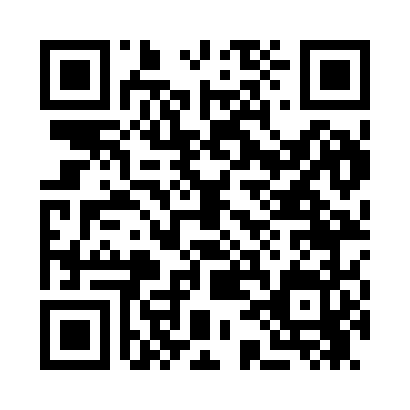 Prayer times for Chaseville, Massachusetts, USAMon 1 Jul 2024 - Wed 31 Jul 2024High Latitude Method: Angle Based RulePrayer Calculation Method: Islamic Society of North AmericaAsar Calculation Method: ShafiPrayer times provided by https://www.salahtimes.comDateDayFajrSunriseDhuhrAsrMaghribIsha1Mon3:335:1612:524:548:2710:102Tue3:345:1712:524:548:2710:103Wed3:345:1712:524:558:2710:094Thu3:355:1812:524:558:2610:095Fri3:365:1812:524:558:2610:086Sat3:375:1912:534:558:2610:087Sun3:385:2012:534:558:2510:078Mon3:395:2012:534:558:2510:069Tue3:405:2112:534:558:2510:0510Wed3:415:2212:534:558:2410:0511Thu3:425:2312:534:558:2410:0412Fri3:435:2312:534:558:2310:0313Sat3:445:2412:534:558:2310:0214Sun3:465:2512:544:558:2210:0115Mon3:475:2612:544:558:2110:0016Tue3:485:2712:544:548:219:5917Wed3:495:2712:544:548:209:5818Thu3:515:2812:544:548:199:5719Fri3:525:2912:544:548:189:5520Sat3:535:3012:544:548:189:5421Sun3:545:3112:544:548:179:5322Mon3:565:3212:544:538:169:5223Tue3:575:3312:544:538:159:5024Wed3:595:3412:544:538:149:4925Thu4:005:3512:544:538:139:4826Fri4:015:3612:544:528:129:4627Sat4:035:3712:544:528:119:4528Sun4:045:3812:544:528:109:4329Mon4:065:3912:544:518:099:4230Tue4:075:4012:544:518:089:4031Wed4:085:4112:544:518:079:39